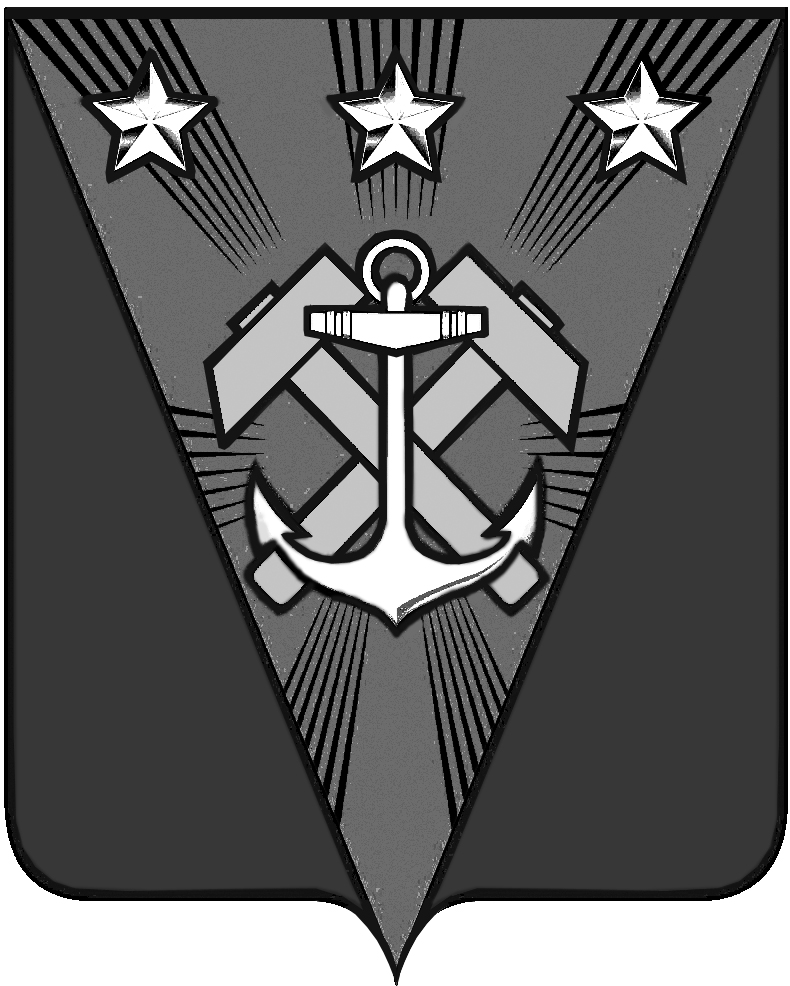 Сахалинская областьАДМИНИСТРАЦИЯ УГЛЕГОРСКОГО ГОРОДСКОГО ОКРУГАПОСТАНОВЛЕНИЕот 27.11.2020 № 1048г. УглегорскРуководствуясь статьями 9, 28, 30 Федерального закона от 29.12.2012       № 273-ФЗ «Об образовании в Российской Федерации», во исполнение пункта 3 предписания министерства образования Сахалинской области от 08.10.2020 «Об устранении выявленных в результате проверки нарушений» администрация Углегорского городского округа постановляет:   1. Утвердить административный регламент предоставления муниципальной услуги «Прием граждан на обучение по образовательным программам начального общего, основного общего и среднего общего образования» (прилагается).   2. Постановление администрации Углегорского городского округа от 06.08.2018 № 686 «Об утверждении административного регламента предоставления муниципальной услуги «Прием граждан на обучение по образовательным программам начального общего, основного общего и среднего общего образования» считать утратившим силу.   3. Опубликовать настоящее постановление в газете «Углегорские новости, разместить на официальном сайте администрации Углегорского городского округа в информационно-телекоммуникационной сети «Интернет».4. Контроль исполнения настоящего постановления возложить на вице-мэра Углегорского городского округа Гурнова И. Н.МэрУглегорского городского округа						С. В. ДорощукУТВЕРЖДЕНпостановлением администрацииУглегорского городского округаот 27.11.2020 № 1048Административный регламентПредоставления муниципальной услуги«прием граждан на обучение по образовательным программам начального общего, основного общего и среднего общего образования»Раздел 1. ОБЩИЕ ПОЛОЖЕНИЯ1.1. Предмет регулирования административного регламентаНастоящий административный регламент устанавливает сроки и последовательность административных процедур и административных действий при предоставлении муниципальной услуги «Прием граждан на обучение по общеобразовательным программам начального общего, основного общего и среднего общего образования».1.2. Круг заявителей1.2.1. Заявителями являются граждане Российской Федерации, а также временно проживающие в Российской Федерации иностранные граждане и лица без гражданства, в том числе являющиеся родителями или законными представителями (опекунами, приемными родителями), несовершеннолетних граждан (далее – заявители), обратившиеся в муниципальные бюджетные общеобразовательные учреждения Углегорского городского округа.1.2.2. Полномочиями выступать от имени заявителей при взаимодействии с Учреждениями и иными организациями при предоставлении муниципальной услуги обладают физические и (или) юридические лица, действующие в силу полномочий, основанных на оформленной в установленном законодательством Российской Федерации порядке доверенности (далее – представители).Прием иностранных граждан и лиц без гражданства, в том числе соотечественников, проживающих за рубежом, в Учреждение осуществляется в соответствии с международными договорами, Федеральным законом от 29.12.2012 № 273-ФЗ «Об образовании в Российской Федерации», Порядком приема на обучение по образовательным программам начального общего, основного общего и среднего общего образования, утвержденным приказом Министерства Просвещения Российской Федерации от 02.09.2020 № 458.1.3. Требования к порядку информированияо порядке предоставления муниципальной услуги1.3.1. Справочная информация:Адрес местонахождения, график работы, справочные телефоны, адреса официальных сайтов, адреса электронной почты общеобразовательных учреждений муниципального образования Углегорский городской округ (далее – Учреждение) предоставляющих муниципальную услугу, приведены в приложении № 1 к настоящему административному регламенту.1.3.2. Информация по вопросам предоставления муниципальной услуги сообщается заявителям:- при личном обращении в Учреждение;- при обращении с использованием средств телефонной связи Учреждения;- при письменном обращении в Учреждение по почте либо в электронном виде;- посредством размещения сведений:1) на официальном Интернет-сайте Учреждения;2) в региональной государственной информационной системе «Портал государственных и муниципальных услуг (функций) Сахалинской области» (далее – РПГУ) https://uslugi.admsakhalin.ru;3) на информационном стенде, расположенном в Учреждении.1.3.3. Сведения о ходе предоставления муниципальной услуги сообщаются заявителям:- при личном обращении в Учреждение;- при обращении в Учреждение с использованием средств телефонной связи;- при письменном обращении в Учреждение по почте либо в электронном виде;1.3.4. Информирование проводится в форме:- устного информирования;- письменного информирования.1.3.4.1. Устное информирование осуществляется специалистами Учреждения при обращении заявителей за информацией лично или по телефону.Специалисты, осуществляющие устное информирование, принимают все необходимые меры для дачи полного и оперативного ответа на поставленные вопросы.Устное информирование каждого заявителя осуществляется в течение времени, необходимого для его информирования.1.3.4.2. При ответах на телефонные звонки специалисты Учреждения подробно, в корректной форме информируют обратившихся заявителей по интересующим их вопросам. Ответ должен начинаться с информации о наименовании органа местного самоуправления, в который обратился заявитель, фамилии, имени, отчестве и должности специалиста, принявшего телефонный звонок.При устном обращении заявителя (по телефону) специалисты Учреждения дают ответы самостоятельно. Если специалист, к которому обратился заявитель, не может ответить на вопрос самостоятельно, то заявитель должен быть направлен к другому специалисту или же обратившемуся заявителю должен быть сообщен телефонный номер, по которому можно получить необходимую информацию, либо специалист может предложить заявителю обратиться письменно.1.3.4.3. Письменное информирование осуществляется путем направления письменных ответов почтовым отправлением или посредством информационно-телекоммуникационных сетей общего пользования (по электронной почте, по факсу) исходя из выбранного заявителем способа направления ему ответа.Ответ на обращение заявителя предоставляется в простой, четкой и понятной форме с указанием фамилии, инициалов, номера телефона специалиста Учреждения.1.3.5. Учреждение обеспечивает размещение и актуализацию информации, указанной в пункте 1.3.1 настоящего раздела административного регламента, на информационном стенде Учреждения, официальном Интернет-сайте Учреждения, в государственной информационной системе «Реестр государственных и муниципальных услуг (функций), предоставляемых органами исполнительной власти Сахалинской области, органами местного самоуправления муниципальных образований Сахалинской области, а также подведомственными им учреждениями» (далее – региональный реестр), ЕПГУ и РПГУ.На РПГУ размещается следующая информация:1) исчерпывающий перечень документов, необходимых для предоставления муниципальной услуги, требования к оформлению указанных документов, а также перечень документов, которые заявитель вправе представить по собственной инициативе;2) круг заявителей;3) срок предоставления муниципальной услуги;4) результат предоставления муниципальной услуги, порядок представления документа, являющегося результатом предоставления муниципальной услуги;5) исчерпывающий перечень оснований для приостановления или отказа в предоставлении муниципальной услуги;6) о праве заявителя на досудебное (внесудебное) обжалование действий (бездействия) и решений, принятых (осуществляемых) в ходе предоставления муниципальной услуги;7) формы заявлений (уведомлений, сообщений), используемые при предоставлении муниципальной услуги.Раздел 2. СТАНДАРТ ПРЕДОСТАВЛЕНИЯМУНИЦИПАЛЬНОЙ УСЛУГИ2.1. Наименование муниципальной услугиПрием граждан на обучение по общеобразовательным программам начального общего, основного общего и среднего общего образования.2.2. Наименование органа, предоставляющего муниципальную услугуПредоставление муниципальной услуги осуществляется Учреждениями, указанными в приложении № 1 к настоящему административному регламенту.В предоставлении муниципальной услуги также участвует Управление образования Углегорского городского округа в части согласования приема детей в Учреждение на обучение по образовательным программам начального общего образования в более раннем или более позднем возрасте, при отсутствии у детей противопоказаний по состоянию здоровья.Учреждение не вправе требовать от заявителя осуществления действий, в том числе согласований, необходимых для получения муниципальных услуг и связанных с обращением в иные государственные органы, органы местного самоуправления, организации, за исключением получения услуг и получения документов и информации, предоставляемых в результате предоставления таких услуг, включенных в перечни, указанные в части 1 статьи 9 Федерального закона от 27.06.2010 № 210-ФЗ «Об организации предоставления государственных и муниципальных услуг» (далее – ФЗ № 210-ФЗ). 2.3. Результат предоставления муниципальной услуги2.3.1. Результатом предоставления муниципальной услуги являются: - при положительном решении – зачисление несовершеннолетних граждан в Учреждение на обучение по общеобразовательным программам начального общего, основного общего и среднего общего образования;- при отрицательном решении – информационное письмо об отказе в предоставлении муниципальной услуги.Отрицательное решение принимается в случае отсутствия в Учреждении свободных мест, за исключением случаев, предусмотренных частями 5 и 6 статьи 67 и статьей 88 Федерального закона от 29.12.2012 № 273-ФЗ «Об образовании в Российской Федерации». В случае отсутствия мест в Учреждении родители (законные представители) ребенка для решения вопроса о его устройстве в другое Учреждение обращаются непосредственно в Управление образования Углегорского городского округа.2.3.2. Результат предоставления муниципальной услуги направляется одним из следующих способов:- в форме электронного документа через личный кабинет заявителя на РПГУ либо на адрес электронной почты;- в форме документа на бумажном носителе в Учреждение.2.4. Срок предоставления муниципальной услуги2.4.1. Срок предоставления муниципальной услуги – не более 7 рабочих дней.2.4.2. Срок предоставления муниципальной слуги, в случае приема детей на обучение в первый класс, указанных в пунктах 9, 10 и 12 Порядка приема на обучение по образовательным программам начального общего, основного общего и среднего общего образования, утвержденного приказом Министерства Просвещения Российской Федерации от 02.09.2020 № 458, а также проживающих на закрепленной территории – не более 5 рабочих дней.2.5. Нормативные правовые акты, регулирующие предоставление муниципальной услуги 2.5.1. Предоставление муниципальной услуги осуществляется в соответствии со следующими нормативными правовыми актами:- Федеральный закон от 29.12.2012 № 273-ФЗ «Об образовании в Российской Федерации» (Официальный интернет-портал правовой информации http://www.pravo.gov.ru, 30.12.2012, «Собрание законодательства Российской Федерации», 31.12.2012, № 53 (ч. 1), ст. 7598);- Федеральный закон от 06.10.2003 № 131-ФЗ «Об общих принципах организации местного самоуправления в Российской Федерации» («Российская газета», № 202, 08.10.2003);- Федеральный закон от 27.07.2006 № 152-ФЗ «О персональных данных» («Собрание законодательства РФ», № 31, 1 ч. от 31.07.2006);- Федеральный закон от 27.07.2010 № 210-ФЗ «Об организации предоставления государственных и муниципальных услуг» («Российская газета», 30.07.2010);- постановлением Правительства Российской Федерации от 10.07.2013   № 582 «Об утверждении Правил размещения на официальном сайте образовательной организации в информационно-телекоммуникационной сети «Интернет» и обновления информации об образовательной организации» (Официальный интернет-портал правовой информации http://www.pravo.gov.ru, 15.07.2013, «Собрание законодательства Российской Федерации», 22.07.2013, № 29, ст. 3964);- утвержденные Верховным судом Российской Федерации от 11.02.1993 № 4462-1 «Основы законодательства Российской Федерации о нотариате» (Ведомости Съезда народных депутатов Российской Федерации и Верховного Совета Российской Федерации, 1993, № 10, ст. 357);- приказом Министерства Просвещения Российской Федерации от 02.09.2020 № 458 «Об утверждении Порядка приема на обучение по образовательным программам начального общего, основного общего и среднего общего образования» (официальный интернет-портал правовой информации http://www.pravo.gov.ru, 11.09.2020); - законом Сахалинской области от 18.03.2014 № 9-ЗО «Об образовании в Сахалинской области» (Газета «Губернские ведомости» 22.03.2014 № 50 (4458));- положением об Управлении образования Углегорского городского округа, утвержденным решением Собрания Углегорского городского округа от 22.11.2017 № 443.2.6. Исчерпывающий перечень документов, необходимых в соответствии с законодательными или иными нормативными правовыми актами для предоставления муниципальной услуги с разделением на документы и информацию, которые заявитель должен представить самостоятельно, и документы, которые заявитель вправе представить по собственной инициативе, так как они подлежат представлению в рамках межведомственного информационного взаимодействия2.6.1. Для получения муниципальной услуги заявитель предоставляет заявление по форме, согласно приложению № 2 к настоящему административному регламенту.В случае представления заявления при личном обращении заявителя (представителя заявителя) предъявляется документ, удостоверяющий личность заявителя (представителя заявителя), для удостоверения личности и сверки данных, указанных в заявлении.В случае представления заявления представителем заявителя дополнительно предъявляется документ, подтверждающий полномочия представителя заявителя.Одновременно с заявлением заявитель обязан представить следующие документы: - копию свидетельства о рождении ребенка или документа, подтверждающего родство заявителя;- копию документа, подтверждающего установление опеки или попечительства (при необходимости);- копию документа о регистрации ребенка или поступающего по месту жительства или по месту пребывания на закрепленной территории или справку о приеме документов для оформления регистрации по месту жительства (в случае приема на обучение ребенка или поступающего, проживающего на закрепленной территории, или в случае использования права преимущественного приема на обучение по образовательным программам начального общего образования);- справку с места работы родителя(ей) (законного(ых) представителя(ей) ребенка (при наличии права внеочередного или первоочередного приема на обучение);- документ о наличии права внеочередного, первоочередного или преимущественного приема (при наличии);- копию заключения психолого-медико-педагогической комиссии (при наличии).Документы, указанные в абзацах 5–9 настоящего пункта, предоставляются в оригинале для снятия копии либо предоставляется их нотариально заверенная копия.При приеме на обучение по образовательным программам среднего общего образования представляется аттестат об основном общем образовании, выданный в установленном порядке.Родитель(и) (законный(ые) представитель(и) ребенка, являющегося иностранным гражданином или лицом без гражданства, дополнительно предъявляет(ют) документ, подтверждающий родство заявителя(ей) (или законность представления прав ребенка), и документ, подтверждающий право ребенка на пребывание в Российской Федерации.Иностранные граждане и лица без гражданства все документы представляют на русском языке или вместе с заверенным переводом на русский язык в соответствии с установленным порядком от 11.02.1993 № 4462-1 «Основы законодательства Российской Федерации о нотариате».2.6.2. Заявление и документы, предусмотренные настоящим разделом административного регламента, подаются заявителем (представителем заявителя):1) на бумажном носителе:- лично в Учреждение;- посредством почтового отправления в адрес Учреждения  с описью вложения и уведомлением о вручении;2) в форме электронного документа:- через личный кабинет на РПГУ.- посредством электронной почты Учреждения или электронной информационной системы Учреждения, в том числе с использованием функционала официального сайта Учреждения в сети Интернет или иным способом с использованием сети Интернет (документ на бумажном носителе, преобразованный в электронную форму путем сканирования или фотографирования с обеспечением машиночитаемого распознавания его реквизитов).2.6.3. Электронные документы должны соответствовать требованиям, установленным в подразделе 2.14 настоящего административного регламента.Копии документов, прилагаемые к заявлению и направленные заявителем по почте, должны быть удостоверены в установленном законодательством порядке.2.6.4. Запрещается требовать от заявителя:1) представления документов и информации или осуществления действий, представление или осуществление которых не предусмотрено нормативными правовыми актами, регулирующими отношения, возникающие в связи с предоставлением муниципальных услуг;2) представления документов и информации, в том числе подтверждающих внесение заявителем платы за предоставление муниципальных услуг, которые находятся в распоряжении органов, предоставляющих муниципальные услуги, иных государственных органов, органов местного самоуправления либо подведомственных государственным органам или органам местного самоуправления организаций, участвующих в предоставлении предусмотренных частью 1 статьи 1 ФЗ № 210-ФЗ муниципальных услуг, в соответствии с нормативными правовыми актами Российской Федерации, нормативными правовыми актами Сахалинской области, муниципальными правовыми актами, за исключением документов, включенных в определенный частью 6 статьи 7 ФЗ № 210-ФЗ перечень документов. Заявитель вправе представить указанные документы и информацию в органы, предоставляющие муниципальные услуги, по собственной инициативе;3) представления документов и информации, отсутствие и (или) недостоверность которых не указывались при первоначальном отказе в приеме документов, необходимых для предоставления муниципальной услуги, либо в предоставлении муниципальной услуги, за исключением следующих случаев:а) изменение требований нормативных правовых актов, касающихся предоставления муниципальной услуги, после первоначальной подачи заявления о предоставлении муниципальной услуги;б) наличие ошибок в заявлении о предоставлении муниципальной услуги и документах, поданных заявителем после первоначального отказа в приеме документов, необходимых для предоставления муниципальной услуги, либо в предоставлении муниципальной услуги и не включенных в представленный ранее комплект документов;в) истечение срока действия документов или изменение информации после первоначального отказа в приеме документов, необходимых для предоставления муниципальной услуги, либо в предоставлении муниципальной услуги;г) выявление документально подтвержденного факта (признаков) ошибочного или противоправного действия (бездействия) должностного лица органа, предоставляющего муниципальную услугу, муниципального служащего, работника многофункционального центра, при первоначальном отказе в приеме документов, необходимых для предоставления муниципальной услуги, либо в предоставлении муниципальной услуги, о чем в письменном виде за подписью руководителя органа, предоставляющего муниципальную услугу, руководителя МФЦ при первоначальном отказе в приеме документов, необходимых для предоставления муниципальной услуги, уведомляется заявитель, а также приносятся извинения за доставленные неудобства.2.6.5. При предоставлении муниципальной услуги в электронной форме с использованием РПГУ запрещено:- отказывать в приеме запроса и иных документов, необходимых для предоставления муниципальной услуги, а также в предоставлении муниципальной услуги, случае если запрос и документы, необходимые для предоставления муниципальной услуги, поданы в соответствии с информацией о сроках и порядке предоставления муниципальной услуги, опубликованной на ЕПГУ, РПГУ;- требовать при осуществлении записи на прием в Учреждение от заявителя совершения иных действий, кроме прохождения идентификации и аутентификации в соответствии с нормативными правовыми актами Российской Федерации, указания цели приема, а также предоставления сведений, необходимых для расчета длительности временного интервала, который необходимо забронировать для приема.- требования от заявителя представления документов, подтверждающих внесение заявителем платы за предоставление муниципальной услуги.2.7. Исчерпывающий перечень оснований для отказа в приеме документов, необходимых для предоставления муниципальной услугиОснованиями для отказа в приеме документов, необходимых для предоставления муниципальной услуги являются:1) не представление заявителем (представителем заявителя) при личном обращении документа, удостоверяющего личность, документа, подтверждающего полномочия представителя;2) несоответствие документов, поступивших в электронном виде, требованиям, установленным в подразделе 2.14 настоящего административного регламента.2.8. Исчерпывающий перечень оснований для приостановления предоставления муниципальной услуги или отказа в предоставлении муниципальной услугиОснования для приостановления предоставления муниципальной услуги отсутствуют.Основания для отказа в предоставлении муниципальной услуги отсутствуют.2.9. Порядок, размер и основания взимания государственной пошлины или иной платы, взимаемой за предоставление муниципальной услугиПредоставление муниципальной услуги осуществляется бесплатно.2.10. Максимальный срок ожидания в очереди при подаче запроса о предоставлении муниципальной услуги и при получении результата предоставления муниципальной услугиМаксимальный срок ожидания в очереди при подаче заявления о предоставлении муниципальной услуги и при получении результата муниципальной услуги не должен превышать 15 минут.2.11. Срок регистрации запроса заявителя о предоставлениимуниципальной услугиРегистрация заявления заявителя о предоставлении муниципальной услуги осуществляется в день поступления заявления в Учреждение.2.12. Требования к помещениям, в которыхпредоставляются муниципальные услуги2.12.1. Прием заявителей осуществляется в специально оборудованных для этих целей помещениях, которые оснащаются информационными табличками (вывесками) и должны соответствовать комфортным для заявителей условиям.Помещения, в которых предоставляется муниципальная услуга, должны быть оборудованы автоматической пожарной сигнализацией и средствами пожаротушения, системой оповещения о возникновении чрезвычайной ситуации.Здание, где организуется прием заявителей, предусматриваются места общественного пользования (туалеты);2.12.2. Места ожидания и места для приема запросов заявителей о предоставлении муниципальной услуги должны быть оборудованы стульями (кресельными секциями, скамьями), а также столами (стойками) с канцелярскими принадлежностями для осуществления необходимых записей.2.12.3. Места для информирования заявителей оборудуются информационными стендами, на которых размещается визуальная и текстовая информация.2.12.4. Помещения, предназначенные для предоставления муниципальной услуги, должны удовлетворять требованиям об обеспечении беспрепятственного доступа инвалидов к объектам социальной, инженерной и транспортной инфраструктур и к предоставляемым в них услугам в соответствии с законодательством Российской Федерации о социальной защите инвалидов.2.12.5. В целях обеспечения доступности муниципальной услуги для инвалидов должны быть обеспечены:- условия беспрепятственного доступа к объекту (зданию, помещению), в котором предоставляется услуга, а также для беспрепятственного пользования транспортом, средствами связи и информации;- возможность самостоятельного передвижения по территории, на которой расположены объекты (здания, помещения), в которых предоставляются услуги, а также входа в такие объекты и выхода из них, посадки в транспортное средство и высадки из него, в том числе с использованием кресла-коляски;- сопровождение инвалидов, имеющих стойкие расстройства функции зрения и самостоятельного передвижения;- надлежащее размещение оборудования и носителей информации, необходимых для обеспечения беспрепятственного доступа инвалидов к объектам (зданиям, помещениям), в которых предоставляются услуги, и к услугам с учетом ограничений их жизнедеятельности;- дублирование необходимой для инвалидов звуковой и зрительной информации, а также надписей, знаков и иной текстовой и графической информации знаками, выполненными рельефно-точечным шрифтом Брайля;- допуск сурдопереводчика и тифлосурдопереводчика;- допуск на объекты (здания, помещения), в которых предоставляются услуги, собаки-проводника при наличии документа, подтверждающего ее специальное обучение и выдаваемого по форме и в порядке, которые определяются федеральным органом исполнительной власти, осуществляющим функции по выработке и реализации государственной политики и нормативно-правовому регулированию в сфере социальной защиты населения;- оказание инвалидам помощи в преодолении барьеров, мешающих получению ими услуг наравне с другими лицами.2.13. Показатели доступности и качества муниципальной услуги2.13.1. Показатели доступности и качества муниципальной услуги:1) доступность информации о порядке предоставления муниципальной услуги;2) возможность получения информации о ходе предоставления муниципальной услуги, в том числе с использованием информационно-телекоммуникационных технологий;3) количество взаимодействий заявителя с должностными лицами при предоставлении муниципальной услуги – не более 2;4) продолжительность взаимодействия заявителя с должностными лицами при подаче запроса – не более 20 минут, при получении результата – не более 15 минут;5) соблюдение сроков предоставления муниципальной услуги;6) достоверность предоставляемой заявителям информации о порядке предоставления муниципальной услуги, о ходе предоставления муниципальной услуги;7) отсутствие обоснованных жалоб со стороны заявителей на решения и (или) действия (бездействие) Учреждения, должностных лиц Учреждения при предоставлении муниципальной услуги;2.13.2. Действия, которые заявитель вправе совершить в электронной форме при получении муниципальной услуги1) получение информации о порядке и сроках предоставления услуги, с использованием ЕПГУ, РПГУ;2) запись на прием в Учреждение для подачи запроса о предоставлении муниципальной услуги посредством РПГУ;3) формирование запроса заявителем на РПГУ; 4) получение результата предоставления муниципальной услуги в форме электронного документа;5) оценка доступности и качества муниципальной услуги;6) направление в электронной форме жалобы на решения и действия (бездействие) Учреждения, должностных лиц Учреждения при предоставлении муниципальной услуги.2.14. Иные требования, в том числе учитывающие особенности предоставления муниципальной услуги в МФЦ, по экстерриториальному принципу и особенности предоставления муниципальной услуги в электронной форме2.14.1. Подача заявления и прилагаемых к нему документов через МФЦ не осуществляется.2.14.2. Предоставление муниципальной услуги осуществляться в электронной форме через «Личный кабинет» заявителя (представителя заявителя) на РПГУ, в адресной системе с использованием электронных документов, подписанных электронной подписью в соответствии с требованиями Федерального закона от 06.04.2011 № 63-ФЗ «Об электронной подписи».Для подписания заявления, указанного в пункте 2.6.1 подраздела 2.6 раздела 2 настоящего административного регламента, используется простая электронная подписьПри подаче запроса на предоставление муниципальной услуги в электронной форме предоставление документа, удостоверяющего личность заявителя, не требуется.Электронные документы и электронные образы документов, предоставляемые через "Личный кабинет" должны соответствовать следующим требования:1) размер одного файла, содержащего электронный документ или электронный образ документа, не должен превышать 10 Мб. Максимальный объем всех файлов – 50 Мб;2) допускается предоставлять файлы следующих форматов: txt, rtf, doc, docx, pdf, xls, xlsx, jpg, tiff, gif, rar, zip. Предоставление файлов, имеющих форматы, отличные от указанных, не допускается;3) документы в формате Adobe PDF должны быть отсканированы в черно-белом либо сером цвете, обеспечивающем сохранение всех аутентичных признаков подлинности (качество – не менее 200 точек на дюйм), а именно: графической подписи лица, печати, углового штампа бланка (если приемлемо), а также реквизитов документа;4) каждый отдельный документ должен быть загружен в систему подачи документов в виде отдельного файла. Количество файлов должно соответствовать количеству документов, а наименование файлов должно позволять идентифицировать документ и количество страниц в документе;5) файлы не должны содержать вирусов и вредоносных программ.Раздел 3. Состав, последовательность и сроки выполнения административных процедур (действий), требования к порядку их выполнения, в том числе особенности выполнения административных процедур (действий) в электронной форме, а также особенности выполнения административных процедур (действий) в МФЦ3.1. Исчерпывающий перечень административных процедурПредоставление муниципальной услуги включает в себя следующие административные процедуры:- прием заявления о предоставлении муниципальной услуги;- рассмотрение заявления о предоставлении муниципальной услуги;- направление (выдача) результата предоставления муниципальной услуги.3.2. Прием и регистрация запроса о предоставлении муниципальной услуги и прилагаемых к нему документов3.2.1. Основанием для начала административной процедуры является поступление документов, установленных пунктами 2.6.1 подраздела 2 настоящего административного регламента. 3.2.2. Должностным лицом, ответственным за выполнение административной процедуры, является специалист Учреждения, ответственный за прием заявления о предоставлении муниципальной услуги (далее – специалист, ответственный за прием документов).Специалист, ответственный за прием документов, осуществляет следующие административные действия:1) при личном обращении заявителя (представителя заявителя) проверяет наличие документа, удостоверяющего личность заявителя (представителя заявителя);2) при поступлении заявления и документов в электронном виде проверяет соответствие их требованиям, установленным подразделом 2.14 настоящего административного регламента;3) при наличии оснований для отказа в приеме документов, необходимых для предоставления муниципальной услуги, установленных подразделом 2.7 настоящего административного регламента:- при личном обращении заявителя (представителя заявителя) отказывает в приеме с разъяснением причин; - при поступлении заявления в электронном виде передает их должностному лицу, ответственному за рассмотрение заявления о предоставлении муниципальной услуги, подготовку результата, для подготовки решения об отказе в приеме;4) при отсутствии оснований для отказа в приеме документов, необходимых для предоставления муниципальной услуги, установленных подразделом 2.7 настоящего административного регламента, осуществляет проверку представленного заявления, регистрирует запрос;5) при личном обращении выдает заявителю или его представителю расписку в получении документов с указанием их перечня и даты получения;6) при поступлении заявления посредством почтового отправления направляет расписку в их получении по указанному в заявлении почтовому адресу;7) при поступлении заявления в форме электронных документов, направляет заявителю (представителю заявителя) сообщение о его получении с указанием входящего регистрационного номера, даты получения в личный кабинет заявителя (представителя заявителя) на РПГУ;8) передает запрос о предоставлении муниципальной услуги должностному лицу, ответственному за рассмотрение заявления о предоставлении муниципальной услуги, подготовку результата.3.2.3. Прием заявления о предоставлении муниципальной услуги осуществляется в день его поступления в Учреждение.3.2.4. Критерием принятия решения в рамках настоящей административной процедуры является поступление заявления.3.2.5. Результатом выполнения административной процедуры является прием и регистрация заявления.3.2.6. Способом фиксации результата выполнения административной процедуры является выдача (направление) заявителю (представителю заявителя) расписки (сообщения) о получении документов.3.3. Рассмотрение заявления о предоставлении муниципальной услуги3.3.1. Основанием для начала административной процедуры является поступление заявления о предоставлении муниципальной услуги от специалиста, ответственного за прием документов.3.3.2. Должностными лицами, ответственными за рассмотрение заявления о предоставлении муниципальной услуги, являются:1) специалист Учреждения, в должностные обязанности которого входит выполнение настоящей административной процедуры в соответствии с должностной инструкцией (далее – специалист, ответственный за проверку);2) руководитель Учреждения (далее – руководитель).3.3.3. Специалист, ответственный за проверку, выполняет следующие административные действия: 1) рассмотрение заявления, подготовку проекта решения об отказе в приеме при наличии оснований для отказа в приеме документов, необходимых для предоставления муниципальной услуги, установленных подразделом 2.7 настоящего административного регламента;2) при отсутствии оснований для отказа в приеме документов, необходимых для предоставления муниципальной услуги, установленных подразделом 2.7 настоящего административного регламента, осуществляет подготовку решения о предоставлении муниципальной услуги;3) осуществляет подготовку проекта информационного письма об отказе в предоставлении муниципальной услуги либо распорядительного акта о приеме на обучение гражданина;4) передает проект информационного письма об отказе в предоставлении муниципальной услуги либо проект распорядительного акта о приеме гражданина на обучение руководителю для рассмотрения. 3.3.4. Руководитель выполняет следующие административные действия: 1) проверяет данные, указанные в проекте информационного письма об отказе в предоставлении муниципальной услуги либо в проекте распорядительного акта о приеме гражданина на обучение; 2) при отсутствии замечаний принимает решение путем подписания проекта и передает его должностному лицу, ответственному за направление результата предоставления муниципальной услуги;3) при наличии замечаний к проекту возвращает его специалисту, ответственному за проверку, для повторного осуществления административных действий, указанных в пункте 3.4.3 настоящего административного регламента.3.3.5. Срок рассмотрения заявления о предоставлении муниципальной услуги и подготовки результата предоставления муниципальной услуги – 5 рабочих дней со дня поступления заявления о предоставлении муниципальной услуги.Срок рассмотрения заявления о предоставлении муниципальной услуги и подготовки результата предоставления муниципальной услуги – 3 рабочих дня со дня поступления заявления о предоставлении муниципальной услуги, в случае приема на обучение детей в первый класс, указанных в пунктах 9, 10 и 12 Порядка приема на обучение по образовательным программам начального общего, основного общего и среднего общего образования, утвержденного приказом Министерства Просвещения Российской Федерации от 02.09.2020    № 458, а также проживающих на закрепленной территории.3.3.6. Критерием принятия решения в рамках настоящей административной процедуры является наличие или отсутствие оснований для принятия отрицательного решения.3.3.7. Результатом выполнения административной процедуры является информационное письмо об отказе в предоставлении муниципальной услуги либо распорядительный акт о приеме гражданина на обучение.3.3.8. Способом фиксации результата выполнения административной процедуры является подписанное информационное письмо об отказе в предоставлении муниципальной услуги либо распорядительный акт о приеме гражданина на обучение.3.4. Направление (выдача) результата предоставления муниципальной услуги3.4.1. Основанием для начала административной процедуры является поступление подписанного информационного письма об отказе в предоставлении муниципальной услуги либо распорядительного акта о приеме гражданина на обучение.3.4.2. Должностным лицом, ответственным за направление результата предоставления муниципальной услуги, является специалист Учреждения, в должностные обязанности которого входит выполнение настоящей административной процедуры в соответствии с должностной инструкцией (далее – специалист, ответственный за направление результата).Специалист, ответственный за направление результата, выполняет следующие административные действия:1) при выборе заявителем способа получения результата муниципальной услуги в Учреждении  при личном обращении - уведомляет заявителя (представителя заявителя) по телефону о возможности получения документа с последующей его выдачей при личном обращении заявителя (представителя заявителя);2) при выборе заявителем способа получения результата муниципальной услуги в электронном виде - направляет через личный кабинет заявителя либо на адрес электронной почты уведомление о принятии решения с приложением электронной копии документа, являющегося результатом предоставления муниципальной услуги, либо отказа в приеме.3.4.3. Срок направления (выдачи) результата муниципальной услуги – в течение 1 рабочего дня со дня подготовки результата предоставления муниципальной услуги, отказа в приеме.3.4.4. Критерием принятия решения в рамках настоящей административной процедуры является выбранный заявителем способ получения результата муниципальной услуги. 3.4.5. Результатом выполнения административной процедуры является направление заявителю документа, являющегося результатом предоставления муниципальной услуги, либо отказа в приеме.3.4.6. Способом фиксации результата выполнения административной процедуры является отметка о направлении (выдаче) документа, являющегося результатом предоставления муниципальной услуги, либо отказа в приеме заявителю.3.5. Порядок осуществления административных процедур в электронной форме, в том числе с использованием ЕПГУ и РПГУ3.5.1. Получение заявителем в электронной форме информации о сроках и порядке предоставления муниципальной услуги осуществляется посредством официального сайта Учреждения, ЕПГУ, РПГУ.3.5.2. Запись в электронной форме на прием в Учреждение для подачи запроса о предоставлении муниципальной услуги производится через РПГУ. Заявителю предоставляется возможность записи в любые свободные для приема дату и время в пределах установленного в Учреждение графика приема заявителей.3.5.3. Формирование запроса заявителем осуществляется посредством заполнения электронной формы запроса на РПГУ.3.5.4. При подаче заявителем запроса в электронной форме не требуется предоставление заявителем документов на бумажном носителе.3.5.5. При направлении запроса на предоставление муниципальной услуги через РПГУ направление сообщения о приеме запроса (отказ в приеме) осуществляется в личный кабинет заявителя (представителя заявителя) на РПГУ.3.5.6. Получение заявителем в электронной форме сведений о ходе выполнения запроса о предоставлении муниципальной услуги осуществляется через личный кабинет заявителя.3.5.7. При выборе заявителем способа получения результата услуги в электронном виде уведомление о принятии решения с приложением электронной копии документа, являющегося результатом предоставления муниципальной услуги, либо отказа в приеме направляется через личный кабинет заявителя на РПГУ либо на адрес электронной почты.3.5.8. В электронном виде жалоба на нарушение порядка предоставления муниципальной услуги и досудебного (внесудебного) обжалования решений и действий (бездействия) Учреждения в процессе получения муниципальной услуги может быть подана заявителем посредством официального сайта Учреждения, ЕПГУ, РПГУ, федеральной государственной информационной системы, обеспечивающей процесс досудебного (внесудебного) обжалования решений и действий (бездействия).3.6. Особенности предоставления муниципальной услугив многофункциональных центрах3.6.1. Предоставление муниципальной услуги через МФЦ не осуществляется.3.7. Порядок исправления допущенных опечаток и ошибок в выданных в результате предоставления муниципальной услуги документахВ случае выявления заявителем опечаток и (или) ошибок в выданном в результате предоставления муниципальной услуги документе, заявитель представляет в Учреждение, непосредственно, либо почтовым отправлением подписанное заявление о необходимости исправления допущенных опечаток и (или) ошибок с изложением их сути и приложением копии документа, содержащего опечатки и (или) ошибки.Оформление и направление (выдача) заявителю документа с исправленными опечатками (ошибками) или ответа с информацией об отсутствии опечаток и ошибок в выданных в результате предоставления муниципальной услуги документах осуществляется должностными лицами Учреждения в срок, не превышающий 5 рабочих дней с момента поступления соответствующего заявления.Раздел 4. ФОРМЫ КонтролЯ ЗА ИСПОЛНЕНИЕМ АДМИНИСТРАТИВНОГО РЕГЛАМЕНТА4.1. Порядок осуществления текущего контроля за соблюдением и исполнением ответственными должностными лицами положений административного регламента и иных нормативных правовых актов, устанавливающих требования к предоставлению муниципальной услуги, а также принятием ими решений.Текущий контроль за соблюдением и исполнением должностными лицами положений настоящего административного регламента и иных нормативных правовых актов, устанавливающих требования к предоставлению муниципальной услуги, осуществляется руководителем Учреждения.Текущий контроль осуществляется на постоянной основе и направлен на выявление и устранение причин и условий, вследствие которых были нарушены права заявителей, а также рассмотрение, принятие решений, подготовку ответов на обращения заявителей, содержащие жалобы на действия (бездействие) должностных лиц.При выявлении в ходе текущего контроля нарушений положений настоящего административного регламента и иных нормативных правовых актов, устанавливающих требования к предоставлению муниципальной услуги, руководитель Учреждения, ответственный за организацию работы по предоставлению муниципальной услуги, принимает меры по устранению таких нарушений, а также принимает решение о назначении дисциплинарной ответственности в отношении должностных лиц, допустивших нарушения.4.2. Порядок и периодичность осуществления плановых и внеплановых проверок полноты и качества предоставления муниципальной услуги, в том числе порядок и формы контроля за полнотой и качеством предоставления муниципальной услугиПроверки проводятся в целях контроля за полнотой и качеством предоставления муниципальной услуги, соблюдением и исполнением должностными лицами Учреждения положений настоящего административного регламента, иных нормативных правовых актов Российской Федерации, Сахалинской области устанавливающих требования к предоставлению муниципальной услуги.Проверки могут быть плановыми и внеплановыми.Периодичность проведения плановых проверок устанавливается руководителем Учреждения.Внеплановые проверки осуществляются в случае получения жалоб на решения или действия (бездействие) должностных лиц Учреждения, принятые или осуществленные в ходе предоставления муниципальной услуги по решению руководителем Учреждения.Результаты проверки полноты и качества предоставления муниципальной услуги оформляются актом, в котором отмечаются выявленные недостатки и предложения по их устранению.4.3. Ответственность должностных лиц Учреждения за решенияи действия (бездействие), принимаемые (осуществляемые)в ходе предоставления муниципальной услугиДолжностные лица несут персональную ответственность за решения и действия (бездействие), принимаемые (осуществляемые) в ходе предоставления муниципальной услуги.4.4. Положения, характеризующие требования к формам контроляза предоставлением муниципальной услуги со стороны граждан, их объединений и организацийКонтроль за предоставлением муниципальной услуги со стороны граждан, их объединений и организаций осуществляется посредством открытости деятельности Учреждения при предоставлении муниципальной услуги, получения полной, актуальной и достоверной информации о порядке предоставления муниципальной услуги и возможности досудебного рассмотрения обращений (жалоб) в процессе получения муниципальной услуги.Раздел 5. ДОСУДЕБНЫЙ (ВНЕСУДЕБНЫЙ) ПОРЯДОКОБЖАЛОВАНИЯ РЕШЕНИЙ И ДЕЙСТВИЙ (БЕЗДЕЙСТВИЯ) УЧРЕЖДЕНИЯ, МФЦ, А ТАКЖЕ ИХ ДОЛЖНОСТНЫХ ЛИЦ,МУНИЦИПАЛЬНЫХ СЛУЖАЩИХ, РАБОТНИКОВ5.1. Информация для заявителя о его праве подать жалобу на решение и (или) действие (бездействие) Учреждения, а также их должностных лицЗаявитель имеет право подать жалобу на решение и (или) действие (бездействие) Учреждение, а также их должностных лиц.5.2. Предмет жалобыЗаявитель может обратиться с жалобой, в том числе в следующих случаях:1) нарушение срока регистрации запроса о предоставлении муниципальной услуги, комплексного запроса;2) нарушение срока предоставления муниципальной услуги (в отношении действия (бездействия) Учреждение, а также его должностных лиц; 3) требование у заявителя документов или информации либо осуществления действий, представление или осуществление которых не предусмотрено нормативными правовыми актами Российской Федерации, нормативными правовыми актами субъектов Российской Федерации, муниципальными правовыми актами для предоставления государственной или муниципальной услуги, в том числе указанными в подразделе 2.5 раздела 2 настоящего административного регламента;4) отказ в приеме документов, предоставление которых предусмотрено нормативными правовыми актами Российской Федерации, нормативными правовыми актами субъектов Российской Федерации, муниципальными правовыми актами для предоставления государственной или муниципальной услуги, у заявителя, в том числе нормативными правовыми актами, указанными в подразделе 2.5 раздела 2 настоящего административного регламента, у заявителя;5) отказ в предоставлении муниципальной услуги (в отношении действия (бездействия) Учреждения, а также его должностных лиц, если основания отказа не предусмотрены федеральными законами и принятыми в соответствии с ними иными нормативными правовыми актами Российской Федерации, законами и иными нормативными правовыми актами Сахалинской области, муниципальными правовыми актами;6) затребование с заявителя при предоставлении муниципальной услуги платы, не предусмотренной нормативными правовыми актами Российской Федерации, нормативными правовыми актами Сахалинской области, муниципальными правовыми актами;7) отказ органа, предоставляющего муниципальную услугу, должностного лица органа, предоставляющего муниципальную услугу, в исправлении допущенных ими опечаток и ошибок в выданных в результате предоставления муниципальной услуги документах либо нарушение установленного срока таких исправлений; 8) нарушение срока или порядка выдачи документов по результатам предоставления муниципальной услуги;9) приостановление предоставления муниципальной услуги (в отношении действия (бездействия) Учреждения, а также его должностных лиц, если основания приостановления не предусмотрены федеральными законами и принятыми в соответствии с ними иными нормативными правовыми актами Российской Федерации, законами и иными нормативными правовыми актами Сахалинской области, муниципальными правовыми актами;10) требование у заявителя при предоставлении муниципальной услуги документов или информации, отсутствие и (или) недостоверность которых не указывались при первоначальном отказе в приеме документов, необходимых для предоставления муниципальной услуги, за исключением случаев, предусмотренных пунктом 4 части 1 статьи 7 ФЗ № 210-ФЗ (в отношении действия (бездействия) Учреждения, а также его должностных лиц.5.3. Органы местного самоуправления и уполномоченные на рассмотрение жалобы должностные лица, которым может быть направлена жалоба5.3.1. Жалоба на решения и действия (бездействия) Учреждения, предоставляющего муниципальную услугу, его должностных лиц, рассматривается руководителем Учреждения.Жалобы на решения и действия (бездействие) руководителя Учреждения подаются в вышестоящий орган (при его наличии) либо в случае его отсутствия рассматриваются непосредственно руководителем Учреждения.5.3.2. Жалоба на решения и действия (бездействия), работников МФЦ рассматривается руководителем МФЦ.Жалоба на решения и действия (бездействия) МФЦ, руководителя МФЦ рассматривается учредителем МФЦ.5.4. Порядок подачи и рассмотрения жалобыПодача и рассмотрение жалобы осуществляется в порядке, установленном статьей 11.2 ФЗ № 210-ФЗ и Положением об особенностях подачи и рассмотрения жалоб на решения и действия (бездействие) ОМСУ и его должностных лиц, муниципальных служащих, а также на решения и действия (бездействие) МФЦ, работников МФЦ, утвержденным постановлением администрации Углегорского городского округа от 11.10.2018 № 894 «Об утверждении положения об особенностях подачи и рассмотрения жалоб на решения и действия (бездействия) администрации Углегорского городского округа и ее должностных лиц и муниципальных служащих, а так же решения и действия (бездействие) МФЦ, работников МФЦ».5.5. Срок рассмотрения жалобыЖалоба, поступившая в Учреждение, учредителю Учреждения, либо вышестоящий орган (при его наличии), подлежит рассмотрению в течение 15 рабочих дней со дня ее регистрации.5.6. Перечень оснований для приостановления рассмотрения жалобы в случае, если возможность приостановления предусмотрена законодательством Российской ФедерацииПриостановление рассмотрения жалобы не допускается.5.7. Результат рассмотрения жалобыПо результатам рассмотрения жалобы принимается одно из следующих решений:- жалоба удовлетворяется, в том числе в форме отмены принятого решения, исправления допущенных опечаток и ошибок в выданных в результате предоставления муниципальной услуги документах, возврата заявителю денежных средств, взимание которых не предусмотрено нормативными правовыми актами Российской Федерации, нормативными правовыми актами субъектов Российской Федерации, муниципальными правовыми актами;- в удовлетворении жалобы отказывается.5.8. Порядок информирования заявителяо результатах рассмотрения жалобы5.8.1. Не позднее дня, следующего за днем принятия решения по результатам рассмотрения жалобы, заявителю в письменной форме и по желанию заявителя в электронной форме направляется мотивированный ответ о результатах рассмотрения жалобы.5.8.2. В случае признания жалобы подлежащей удовлетворению в ответе заявителю дается информация о действиях, осуществляемых Учреждением в целях незамедлительного устранения выявленных нарушений при оказании муниципальной услуги, а также приносятся извинения за доставленные неудобства и указывается информация о дальнейших действиях, которые необходимо совершить заявителю в целях получения муниципальной услуги.5.8.3. В случае признания жалобы не подлежащей удовлетворению в ответе заявителю даются аргументированные разъяснения о причинах принятого решения, а также информация о порядке обжалования принятого решения.5.9. Порядок обжалования решения по жалобеЗаявитель имеет право обжаловать решение по жалобе вышестоящим должностным лицам или в вышестоящий орган в порядке подчиненности.5.10. Право заявителя на получение информации и документов,необходимых для обоснования и рассмотрения жалобыЗаявитель имеет право на получение информации и документов, необходимых для обоснования и рассмотрения жалобы.5.11. Способы информирования заявителейо порядке подачи и рассмотрения жалобыИнформирование заявителей о порядке подачи и рассмотрения жалобы обеспечивается:- посредством размещения информации на стендах в местах предоставления муниципальной услуги, на официальном сайте Учреждения,  в сети Интернет, на ЕПГУ и РПГУ;- в устной форме по телефону или на личном приеме;- в письменной форме почтовым отправлением или электронным сообщением по адресу, указанному заявителем.Перечень Учреждений, предоставляющих услугуЗаявлениео приеме ребенка в организацию, осуществляющую образовательную деятельность (ОООД),на обучение по образовательным программам начального (основного, среднего) общего образованияПри подаче настоящего заявления предъявлены:1. Оригинал документа, удостоверяющего личность родителя (законного представителя).2. Для детей, проживающих на закрепленной территории, при зачислении ребенка в первый класс: оригинал свидетельства о рождении ребенка или документ, подтверждающий родство заявителя, свидетельство о регистрации ребенка по месту жительства или по месту пребывания на закрепленной территории или документ, содержащий сведения о регистрации ребенка по месту жительства или по месту пребывания на закрепленной территории.3. Для детей, не проживающих на закрепленной территории: Свидетельство о рождении ребенка.4. Для детей, являющихся иностранными гражданами или лицами без гражданства: документ, подтверждающий родство заявителя (или законность представления прав ребенка), и документ, подтверждающий право заявителя на пребывание в Российской Федерации.5. Документ о наличии права внеочередного, первоочередного или преимущественного приема (при наличии).6. Документ о потребности ребенка или поступающего в обучении по адаптированной образовательной программе и (или) в создании специальных условий для организации обучения и воспитания обучающегося с ограниченными возможностями здоровья в соответствии с заключением психолого-медико-педагогической комиссии (при наличии) или инвалида (ребенка-инвалида) в соответствии с индивидуальной программой реабилитации (при наличии).7. Согласие родителя(ей) (законного(ых) представителя(ей)) ребенка на обучение ребенка по адаптированной образовательной программе (в случае необходимости обучения ребенка по адаптированной образовательной программе).8. Другие документы, представленные по усмотрению родителей (законных представителей).Информация для сведения:<1> Согласно п. 23 Порядка приема на обучение по образовательным программам начального общего, основного общего и среднего общего образования, утвержденного Приказом Минпросвещения России от 02.09.2020 № 458, заявление о приеме на обучение и документы для приема на обучение, указанные в п. 26 Порядка, подаются одним из следующих способов:лично в общеобразовательную организацию;через операторов почтовой связи общего пользования заказным письмом с уведомлением о вручении;в электронной форме (документ на бумажном носителе, преобразованный в электронную форму путем сканирования или фотографирования с обеспечением машиночитаемого распознавания его реквизитов) посредством электронной почты общеобразовательной организации или электронной информационной системы общеобразовательной организации, в том числе с использованием функционала официального сайта общеобразовательной организации в сети Интернет или иным способом с использованием сети Интернет;с использованием функционала (сервисов) региональных порталов государственных и муниципальных услуг, являющихся государственными информационными системами субъектов Российской Федерации, созданными органами государственной власти субъектов Российской Федерации (при наличии).<2> В соответствии с п. 17 Порядка приема на обучение по образовательным программам начального общего, основного общего и среднего общего образования, утвержденного Приказом Минпросвещения России от 02.09.2020 № 458, прием заявлений о приеме на обучение в первый класс для детей, указанных в п.п. 9, 10 и 12 Порядка, а также проживающих на закрепленной территории, начинается 01 апреля текущего года и завершается 30 июня текущего года.Руководитель общеобразовательной организации издает распорядительный акт о приеме на обучение детей, указанных в абз. 1 настоящего пункта, в течение трех рабочих дней после завершения приема заявлений о приеме на обучение в первый класс.Для детей, не проживающих на закрепленной территории, прием заявлений о приеме на обучение в первый класс начинается 06 июля текущего года до момента заполнения свободных мест, но не позднее 05 сентября текущего года.Государственные образовательные организации субъекта Российской Федерации и муниципальные образовательные организации, закончившие прием в первый класс всех детей, указанных в п.п. 9, 10 и 12 Порядка, а также проживающих на закрепленной территории, осуществляют прием детей, не проживающих на закрепленной территории, ранее 6 июля текущего года.Об утверждении административного регламента предоставления муниципальной услуги «Прием граждан на обучение по образовательным программам начального общего, основного общего и среднего общего образования»ПРИЛОЖЕНИЕ № 1к административному регламенту предоставления муниципальной услуги «Прием граждан на обучение по образовательным программам начального общего, основного общего и среднего общего образования»№ п/ пПолное наименование образовательного учрежденияАдрес образовательного учрежденияТелефон/факсАдрес электронной почтыРежим и график работы УчрежденияАдрес сайта образовательного учреждения1.Муниципальное бюджетное общеобразовательное учреждение начальная общеобразовательная школа эстетического развития г. Углегорска Сахалинской области694920,Сахалинская область,г. Углегорск,ул. Лейтенанта Егорова, д. 208 (42432) 45077ugl-nachschool@ yandex.ruпонедельник – пятница 08.30-18.00перерыв12.30-13.30суббота – воскресенье выходнойhttp://www.nachschool.ru2.Муниципальное бюджетное общеобразовательное учреждение средняя общеобразовательная школа № 1 г. Углегорска Сахалинской области694920,Сахалинская область,г. Углегорск, ул. Победы, д. 1968 (42432) 45781uglschool1@ mail.ruпонедельник – пятница 08.30-17.00суббота – воскресенье выходнойhttp://uglschool1.ru3.Муниципальное бюджетное общеобразовательное учреждение основная общеобразовательная школа № 2 г. Углегорска Сахалинской области694923,Сахалинская область,г. Углегорск, ул. Приморская, д. 358 (42432) 37302ugl-school2@ yandex.ruпонедельник – пятница 09.00-18.00перерыв13.00-14.00суббота – воскресенье выходнойhttp://uglschool2.ru4.Муниципальное бюджетное общеобразовательное учреждение средняя общеобразовательная школа № 5 г. Углегорска Сахалинской области694920, Сахалинская область,г. Углегорск, ул. 8 Марта, д. 18 (42432) 4430843082ugl-school-65@ yandex.ruпонедельник – пятница 08.30-17.00суббота – воскресенье выходнойhttp://uglschool5.ru5.Муниципальное общеобразовательное учреждение основная общеобразовательная школа № 1 пгт. Шахтерск Углегорского городского округа Сахалинской области694910, Сахалинская область, Углегорский район, пгт. Шахтерск,ул. Коммунистическая, д. 1 А8 (42432)3138431784shakhschool1@mail.ruпонедельник – пятница 08.30-17.00суббота – воскресенье выходнойhttp://shakh-school1.ru6.Муниципальное общеобразовательное учреждение средняя общеобразовательная школа № 2 пгт. Шахтерск Углегорского городского округа Сахалинской области694910, Сахалинская область, Углегорский район, пгт. Шахтерск,ул. Мира, 15 А8 (42432) 3181331347school2-shahtersk@ yandex.ruпонедельник – пятница 09.00-18.00перерыв13.00-14.00суббота – воскресенье выходной http://sakh-school2.ru7.Муниципальное общеобразовательное учреждение средняя общеобразовательная школа с. Бошняково имени Дорошенкова П.И. Углегорского городского округа Сахалинской области694914, Сахалинская область, Углегорский район, с. Бошняково, ул. Заводская, д. 48 (42432) 38397bosh-shc@mail.ruпонедельник, среда, пятница 09.00-19.00перерыв13.00-14.00вторник, четверг09.00-17.15перерыв13.00-14.00суббота – воскресенье выходной http//boshschool.ru8.Муниципальное общеобразовательное учреждение средняя общеобразовательная школа с. Лесогорское Углегорского городского округа Сахалинской области694913, Сахалинская область, Углегорский район, с. Лесогорское,пер. Водопроводный, д. 58 (42432) 27364school-lesogorsk@ mail.ruпонедельник 09.00-18.00вторник – пятница 09.00-17.00суббота – воскресенье выходной http://school-lesogorsk.edusite.ru9.Муниципальное общеобразовательное учреждение средняя общеобразовательная школа с. Поречье Углегорского городского округа Сахалинской694903, Сахалинская область, Углегорский район, с. Поречье,ул. Школьная, д. 808 (42432) 36291shkola-poreche@ yandex.ruпонедельник – пятница 09.00-18.00перерыв13.00-14.00суббота – воскресенье выходной http://porecheschool.ru10.Муниципальное общеобразовательное учреждение средняя общеобразовательная школа   с. Краснополье Углегорского городского округа Сахалинской694905, Сахалинская область, Углегорский район,с. Краснополье, ул. Новая, д. 18 (42432) 35294shkola.krasnopolie@mail.ruпонедельник – пятница 09.00-18.00перерыв13.00-14.00суббота – воскресенье выходной http://krasnopolieschool.ru11.Муниципальное общеобразовательное учреждение основная общеобразовательная школа с. Никольское Углегорского городского округа Сахалинской694901, Сахалинская область, Углегорский район, с. Никольское,ул. Автомобильная, д. 218 (42432) 39101nikolsk.school@ mail.ruпонедельник – пятница 09.00-18.00перерыв13.00-14.00суббота – воскресенье выходной http://nikolskschool.ruПРИЛОЖЕНИЕ № 2к административному регламенту  предоставления муниципальной услуги «Прием граждан на обучение по образовательным программам начального общего, основного общего и среднего общего образования»Директору (руководителю)Директору (руководителю)Директору (руководителю)Директору (руководителю)Директору (руководителю)Директору (руководителю)(образовательная организация)(образовательная организация)(образовательная организация)(образовательная организация)(образовательная организация)(образовательная организация)Адрес:Адрес:телефон:телефон:телефон:факс:адрес электронной почты:адрес электронной почты:адрес электронной почты:адрес электронной почты:от(ФИО родителя/ представителя)(ФИО родителя/ представителя)(ФИО родителя/ представителя)(ФИО родителя/ представителя)(ФИО родителя/ представителя)Адрес:Адрес:телефон:телефон:телефон:факс:адрес электронной почты:адрес электронной почты:адрес электронной почты:адрес электронной почты:Заявитель является родителем (законным представителем)Заявитель является родителем (законным представителем)Заявитель является родителем (законным представителем)Заявитель является родителем (законным представителем)Заявитель является родителем (законным представителем)Заявитель является родителем (законным представителем)Заявитель является родителем (законным представителем)Заявитель является родителем (законным представителем)Заявитель является родителем (законным представителем)Заявитель является родителем (законным представителем)Заявитель является родителем (законным представителем)Заявитель является родителем (законным представителем)Заявитель является родителем (законным представителем),(ФИО ребенка)(ФИО ребенка)(ФИО ребенка)(ФИО ребенка)(ФИО ребенка)(ФИО ребенка)(ФИО ребенка)(ФИО ребенка)(ФИО ребенка)(ФИО ребенка)(ФИО ребенка)(ФИО ребенка)« ______ »      _________________      ____________« ______ »      _________________      ____________« ______ »      _________________      ____________« ______ »      _________________      ____________« ______ »      _________________      ____________« ______ »      _________________      ____________« ______ »      _________________      ____________« ______ »      _________________      ____________« ______ »      _________________      ____________      года      рождения      года      рождения      года      рождения,проживающего по адресу:проживающего по адресу:проживающего по адресу:проживающего по адресу:,что подтверждаетсячто подтверждаетсячто подтверждается.В соответствии с п. 22 Порядка приема на обучение по образовательным программам начального общего, основного общего и среднего общего образования, утвержденного Приказом Минпросвещения России от 02.09.2020 № 458, заявитель просит принятьВ соответствии с п. 22 Порядка приема на обучение по образовательным программам начального общего, основного общего и среднего общего образования, утвержденного Приказом Минпросвещения России от 02.09.2020 № 458, заявитель просит принятьВ соответствии с п. 22 Порядка приема на обучение по образовательным программам начального общего, основного общего и среднего общего образования, утвержденного Приказом Минпросвещения России от 02.09.2020 № 458, заявитель просит принятьВ соответствии с п. 22 Порядка приема на обучение по образовательным программам начального общего, основного общего и среднего общего образования, утвержденного Приказом Минпросвещения России от 02.09.2020 № 458, заявитель просит принятьВ соответствии с п. 22 Порядка приема на обучение по образовательным программам начального общего, основного общего и среднего общего образования, утвержденного Приказом Минпросвещения России от 02.09.2020 № 458, заявитель просит принятьВ соответствии с п. 22 Порядка приема на обучение по образовательным программам начального общего, основного общего и среднего общего образования, утвержденного Приказом Минпросвещения России от 02.09.2020 № 458, заявитель просит принятьВ соответствии с п. 22 Порядка приема на обучение по образовательным программам начального общего, основного общего и среднего общего образования, утвержденного Приказом Минпросвещения России от 02.09.2020 № 458, заявитель просит принятьВ соответствии с п. 22 Порядка приема на обучение по образовательным программам начального общего, основного общего и среднего общего образования, утвержденного Приказом Минпросвещения России от 02.09.2020 № 458, заявитель просит принятьВ соответствии с п. 22 Порядка приема на обучение по образовательным программам начального общего, основного общего и среднего общего образования, утвержденного Приказом Минпросвещения России от 02.09.2020 № 458, заявитель просит принятьВ соответствии с п. 22 Порядка приема на обучение по образовательным программам начального общего, основного общего и среднего общего образования, утвержденного Приказом Минпросвещения России от 02.09.2020 № 458, заявитель просит принятьВ соответствии с п. 22 Порядка приема на обучение по образовательным программам начального общего, основного общего и среднего общего образования, утвержденного Приказом Минпросвещения России от 02.09.2020 № 458, заявитель просит принятьВ соответствии с п. 22 Порядка приема на обучение по образовательным программам начального общего, основного общего и среднего общего образования, утвержденного Приказом Минпросвещения России от 02.09.2020 № 458, заявитель просит принятьВ соответствии с п. 22 Порядка приема на обучение по образовательным программам начального общего, основного общего и среднего общего образования, утвержденного Приказом Минпросвещения России от 02.09.2020 № 458, заявитель просит принять(ФИО ребенка)(ФИО ребенка)(ФИО ребенка)(ФИО ребенка)(ФИО ребенка)(ФИО ребенка)(ФИО ребенка)(ФИО ребенка)(ФИО ребенка)(ФИО ребенка)(ФИО ребенка)(ФИО ребенка)(ФИО ребенка)вкласс(первый, второй и т. д.)(первый, второй и т. д.)(первый, второй и т. д.)(первый, второй и т. д.)(первый, второй и т. д.)(образовательная организация)(образовательная организация)(образовательная организация)(образовательная организация)(образовательная организация)(образовательная организация)Язык образованияЯзык образованияЯзык образованияЯзык образованияЯзык образования(в случае получения образования на родном языке из числа языков народов Российской Федерации или на иностранном языке).(в случае получения образования на родном языке из числа языков народов Российской Федерации или на иностранном языке).(в случае получения образования на родном языке из числа языков народов Российской Федерации или на иностранном языке).(в случае получения образования на родном языке из числа языков народов Российской Федерации или на иностранном языке).(в случае получения образования на родном языке из числа языков народов Российской Федерации или на иностранном языке).(в случае получения образования на родном языке из числа языков народов Российской Федерации или на иностранном языке).(в случае получения образования на родном языке из числа языков народов Российской Федерации или на иностранном языке).(в случае получения образования на родном языке из числа языков народов Российской Федерации или на иностранном языке).(в случае получения образования на родном языке из числа языков народов Российской Федерации или на иностранном языке).(в случае получения образования на родном языке из числа языков народов Российской Федерации или на иностранном языке).(в случае получения образования на родном языке из числа языков народов Российской Федерации или на иностранном языке).(в случае получения образования на родном языке из числа языков народов Российской Федерации или на иностранном языке).(в случае получения образования на родном языке из числа языков народов Российской Федерации или на иностранном языке).Родной язык из числа языков народов Российской ФедерацииРодной язык из числа языков народов Российской ФедерацииРодной язык из числа языков народов Российской ФедерацииРодной язык из числа языков народов Российской ФедерацииРодной язык из числа языков народов Российской ФедерацииРодной язык из числа языков народов Российской ФедерацииРодной язык из числа языков народов Российской ФедерацииРодной язык из числа языков народов Российской ФедерацииРодной язык из числа языков народов Российской ФедерацииРодной язык из числа языков народов Российской ФедерацииРодной язык из числа языков народов Российской Федерации(в случае реализации права на изучение родного языка из числа языков народов Российской Федерации, в том числе русского языка как родного языка).(в случае реализации права на изучение родного языка из числа языков народов Российской Федерации, в том числе русского языка как родного языка).(в случае реализации права на изучение родного языка из числа языков народов Российской Федерации, в том числе русского языка как родного языка).(в случае реализации права на изучение родного языка из числа языков народов Российской Федерации, в том числе русского языка как родного языка).(в случае реализации права на изучение родного языка из числа языков народов Российской Федерации, в том числе русского языка как родного языка).(в случае реализации права на изучение родного языка из числа языков народов Российской Федерации, в том числе русского языка как родного языка).(в случае реализации права на изучение родного языка из числа языков народов Российской Федерации, в том числе русского языка как родного языка).(в случае реализации права на изучение родного языка из числа языков народов Российской Федерации, в том числе русского языка как родного языка).(в случае реализации права на изучение родного языка из числа языков народов Российской Федерации, в том числе русского языка как родного языка).(в случае реализации права на изучение родного языка из числа языков народов Российской Федерации, в том числе русского языка как родного языка).(в случае реализации права на изучение родного языка из числа языков народов Российской Федерации, в том числе русского языка как родного языка).(в случае реализации права на изучение родного языка из числа языков народов Российской Федерации, в том числе русского языка как родного языка).(в случае реализации права на изучение родного языка из числа языков народов Российской Федерации, в том числе русского языка как родного языка).Государственный язык республики Российской ФедерацииГосударственный язык республики Российской ФедерацииГосударственный язык республики Российской ФедерацииГосударственный язык республики Российской ФедерацииГосударственный язык республики Российской ФедерацииГосударственный язык республики Российской ФедерацииГосударственный язык республики Российской ФедерацииГосударственный язык республики Российской ФедерацииГосударственный язык республики Российской ФедерацииГосударственный язык республики Российской Федерации(в случае предоставления общеобразовательной организацией возможности изучения государственного языка республики Российской Федерации).(в случае предоставления общеобразовательной организацией возможности изучения государственного языка республики Российской Федерации).(в случае предоставления общеобразовательной организацией возможности изучения государственного языка республики Российской Федерации).(в случае предоставления общеобразовательной организацией возможности изучения государственного языка республики Российской Федерации).(в случае предоставления общеобразовательной организацией возможности изучения государственного языка республики Российской Федерации).(в случае предоставления общеобразовательной организацией возможности изучения государственного языка республики Российской Федерации).(в случае предоставления общеобразовательной организацией возможности изучения государственного языка республики Российской Федерации).(в случае предоставления общеобразовательной организацией возможности изучения государственного языка республики Российской Федерации).(в случае предоставления общеобразовательной организацией возможности изучения государственного языка республики Российской Федерации).(в случае предоставления общеобразовательной организацией возможности изучения государственного языка республики Российской Федерации).(в случае предоставления общеобразовательной организацией возможности изучения государственного языка республики Российской Федерации).(в случае предоставления общеобразовательной организацией возможности изучения государственного языка республики Российской Федерации).(в случае предоставления общеобразовательной организацией возможности изучения государственного языка республики Российской Федерации).С уставомС уставом, (образовательная организация)(образовательная организация)(образовательная организация)(образовательная организация)(образовательная организация)(образовательная организация)(образовательная организация)(образовательная организация)(образовательная организация)(образовательная организация)с лицензией на осуществление образовательной деятельности, со свидетельством о государственной аккредитации, с образовательными программами и другими документами, регламентирующими организацию и осуществление образовательной деятельности, права и с лицензией на осуществление образовательной деятельности, со свидетельством о государственной аккредитации, с образовательными программами и другими документами, регламентирующими организацию и осуществление образовательной деятельности, права и с лицензией на осуществление образовательной деятельности, со свидетельством о государственной аккредитации, с образовательными программами и другими документами, регламентирующими организацию и осуществление образовательной деятельности, права и с лицензией на осуществление образовательной деятельности, со свидетельством о государственной аккредитации, с образовательными программами и другими документами, регламентирующими организацию и осуществление образовательной деятельности, права и с лицензией на осуществление образовательной деятельности, со свидетельством о государственной аккредитации, с образовательными программами и другими документами, регламентирующими организацию и осуществление образовательной деятельности, права и с лицензией на осуществление образовательной деятельности, со свидетельством о государственной аккредитации, с образовательными программами и другими документами, регламентирующими организацию и осуществление образовательной деятельности, права и с лицензией на осуществление образовательной деятельности, со свидетельством о государственной аккредитации, с образовательными программами и другими документами, регламентирующими организацию и осуществление образовательной деятельности, права и с лицензией на осуществление образовательной деятельности, со свидетельством о государственной аккредитации, с образовательными программами и другими документами, регламентирующими организацию и осуществление образовательной деятельности, права и с лицензией на осуществление образовательной деятельности, со свидетельством о государственной аккредитации, с образовательными программами и другими документами, регламентирующими организацию и осуществление образовательной деятельности, права и с лицензией на осуществление образовательной деятельности, со свидетельством о государственной аккредитации, с образовательными программами и другими документами, регламентирующими организацию и осуществление образовательной деятельности, права и с лицензией на осуществление образовательной деятельности, со свидетельством о государственной аккредитации, с образовательными программами и другими документами, регламентирующими организацию и осуществление образовательной деятельности, права и с лицензией на осуществление образовательной деятельности, со свидетельством о государственной аккредитации, с образовательными программами и другими документами, регламентирующими организацию и осуществление образовательной деятельности, права и с лицензией на осуществление образовательной деятельности, со свидетельством о государственной аккредитации, с образовательными программами и другими документами, регламентирующими организацию и осуществление образовательной деятельности, права и обязанности обучающихся, заявитель ознакомленобязанности обучающихся, заявитель ознакомленобязанности обучающихся, заявитель ознакомленобязанности обучающихся, заявитель ознакомленобязанности обучающихся, заявитель ознакомленобязанности обучающихся, заявитель ознакомленобязанности обучающихся, заявитель ознакомленобязанности обучающихся, заявитель ознакомлен(подпись)(подпись)(подпись)(подпись)(подпись)« _____ »  ________________   __________(дата)(подпись)(расшифровка подписи)